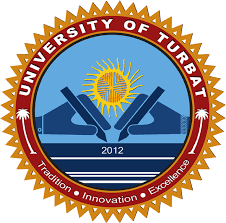 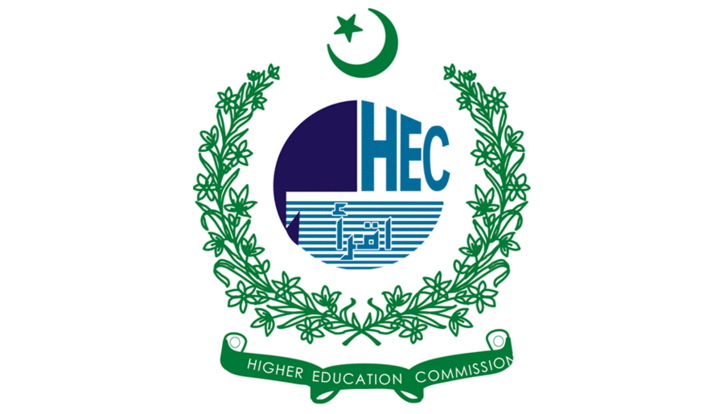 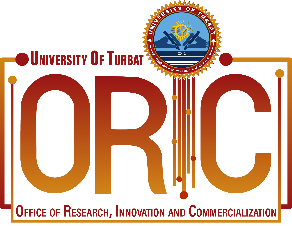                  UNIVERSITY OF TURBAT-Covid-19 Research Fund (UOTCRF)                                                               Higher Education CommissionProject code to be filled by ORIC:                 TITLE OF THE PROJECT Past Achievements of the Research Supervisor This part should be filled by the Research Supervisor (RS)This part should be filled by the Research Supervisor (RS)This part should be filled by the Research Supervisor (RS)  Name of the Research Supervisor(RS)  Name of the Research Supervisor(RS)  Name of the Research Supervisor(RS)  Designation:  Designation:1.8 Department:  Name of Faculty:  Name of Faculty:  Name of Faculty:  Qualification  Qualification  Qualification  CNIC No. of RS  CNIC No. of RS  CNIC No. of RS  Cell No: 1.9 Email:(please enter correct email for all future correspondence) 1.9 Email:(please enter correct email for all future correspondence)   Field of ExpertiseList of the publications 1.2.3.4.If any.Describe your relevant experience (if any) related to the proposed research project:This part to be filed by the research assistant (student-1)This part to be filed by the research assistant (student-1) Name  Name  DegreeSemester  Batch Batch  Institution/University: Institution/University: CNIC No: CNIC No: Cell: 2.8  Email:(please enter correct email for all future correspondence)This part to be filed by the research assistant (Student-2 if any)This part to be filed by the research assistant (Student-2 if any)Name of the Research Assistant Name of the Research Assistant Degree SemesterBatch  Batch  Institution/University:Institution/University:CNIC No:CNIC No:Cell: 3.8 Email:(please enter correct email for all future correspondence)This part to be filed by the research assistant (Student-3 if any)This part to be filed by the research assistant (Student-3 if any)Name of the Research Assistant Name of the Research Assistant Degree SemesterBatch  Batch  Institution/University:Institution/University:CNIC No:CNIC No:Cell: Email:(please enter correct email for all future correspondence) Role in the Project  Role in the Project 